Dipartimento di Prevenzione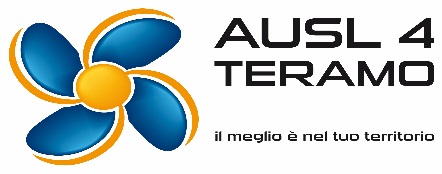 U.O. C. Servizio Igiene degli Alimenti e della NutrizioneDirettore F. F.: Dott. Francesco Di GialleonardoPec: sian©pec.aslteramo.it                                                               Tel. 0861 420567SICUREZZA ALIMENTARE E IGIENE DEGLI ALIMENTI DURANTE L’EPIDEMIA DA VIRUS SARS-CoV-2 Il virus SARS-CoV-2 appartiene alla famiglia dei Coronavirus che possono causare raffreddore comune ma anche malattie più gravi come la Sindrome Respiratoria Acuta Grave (SARS-CoV) e la Sindrome Respiratoria Mediorientale (MERS). Il virus SARS-CoV-2 nel contesto sociale si trasmette prevalentemente mediante contatto interumano tra persona e persona attraverso l’inalazione di micro-goccioline (droplets) emesse da tosse e starnuti di un soggetto infetto. Le micro-goccioline generalmente si propagano per brevi distanze e possono raggiungere le mucose del naso, della bocca o le congiuntive di soggetti suscettibili nelle immediate vicinanze o depositarsi su oggetti e superfici e trasmettersi indirettamente attraverso il contatto delle mani contaminate con bocca, naso, occhi.Il virus risulta efficacemente disattivato dopo 5 minuti di esposizione a comuni disinfettanti quali soluzioni a base di cloro allo 0,1%, etanolo al 70% o di altri disinfettanti quali clorexidina 0,05% e benzalconio cloruro 0,1%. La sopravvivenza del virus all’esterno varia in funzione della tipologia di superficie e della temperatura.Può essere rilevato nell’ambiente fino a 7 giorni a 22°C o fino a 1 giorno a 37°C.In riferimento alle temperature di cottura e di mantenimento dei cibi non è possibile rilevare virus infettante dopo 30 minuti a 56°C e dopo 5 minuti a 70° C. Ad oggi non ci sono evidenze scientifiche che SARS-CoV-2 possa essere trasmesso attraverso la via fecale o attraverso il consumo di alimenti contaminati.  Tuttavia, nel corso dell’epidemia di COVID-19, la tutela dell’igiene degli alimenti richiede azioni aggiuntive mirate a circoscrivere nei limiti del possibile il rischio introdotto dalla presenza di soggetti potenzialmente infetti in ambiti destinati alla produzione e commercializzazione degli alimenti.La normativa in materia di sicurezza alimentare, finalizzata a garantire la salute del consumatore rispetto alle malattie a trasmissione alimentare, sia di origine batterica che virale, prevede interventi di controllo in tutte le fasi della catena alimentare, passando da un approccio prevalentemente repressivo ad uno preventivo che attribuisce all’operatore del settore alimentare (OSA) la responsabilità principale per la salubrità dell’alimento da lui prodotto, trasformato, distribuito e coinvolge il consumatore come parte attiva della sicurezza alimentare.La qualità igienica e la sicurezza di un alimento è legata soprattutto ai comportamenti adottati da tutti coloro che intervengono nelle diverse fasi della lavorazione dello stesso. 	Pertanto le buone pratiche igieniche e agricole in adozione costituiscono un elemento fondamentale per prevenire la contaminazione degli alimenti da parte di microrganismi patogeni per l’uomo e rappresentano un approccio idoneo anche nei confronti della prevenzione della diffusione del SARS-CoV-2.In questo momento è fondamentale per ridurre il rischio di contaminazione delle superfici incluse quelle degli alimenti e degli imballaggi e la trasmissione interumana del virus SARS-CoV-2 :rafforzare l’adesione scrupolosa alle misure di igiene in tutte le fasi di produzione, somministrazione, commercializzazione e vendita di alimenti;riorganizzare i processi al fine di garantire il distanziamento sociale e tra lavoratori;mettere in atto azioni per garantire l’igiene dei prodotti venduti o somministrati;mettere a disposizione della clientela prodotti igienizzanti per mani, guanti monouso rispondenti alle specifiche per i materiali a contatto con alimenti (MOCA) in tutte le aree con vendita di alimenti sfusi (ortofrutta, panetteria);utilizzare durante la produzione, trasformazione, manipolazione e vendita di alimenti le mascherine per ridurre la possibilità della deposizione del virus sugli alimenti in presenza di soggetti inconsapevolmente infetti e i guanti ad uso alimentare. Norme igieniche e precauzioni nella fase di produzione, commercializzazione e vendita degli alimentiRigorosa applicazione del principio di astensione dal lavoro del personale che accusi sintomatologia compatibile con malattie trasmissibili con alimenti (Reg. CE 852/2004 o, in ottemperanza alle indicazioni per fronteggiare l’epidemia di COVID-19 (DPCM 10 aprile 2020), sintomatologia da infezione respiratoria e/o febbre (maggiore di 37,5°) con segnalazione al medico del lavoro competente e al medico di medicina generale (o al servizio di continuità assistenziale) di riferimento;Lavaggio delle mani per tutti gli operatori (vedere box sotto riportato);Utilizzo di abbigliamento idoneo per gli ambienti di produzione (indumenti specifici per il lavoro, camici, copricapo, calzari, ecc);Rispetto delle regole d’igiene personale (taglio delle unghie, rimozione di accessori e gioielleria, mantenimento in ordine di barba, baffi, capelli ecc); Utilizzo di mascherine e guanti ad uso alimentare durante manipolazione, preparazione e confezionamento degli alimenti; tali dispositivi, già largamente adottati nelle industrie alimentari come presidio igienico, sono altresì idonei a ridurre la possibilità di deposizione del virus SARS-CoV-2 sugli alimenti e superfici in presenza di soggetti inconsapevolmente infetti;Adesione scrupolosa alle regole di separazione delle aree destinate alle materie prime, al prodotto, ai materiali di confezionamento e imballaggio e ai materiali diversi da quelli destinati alla produzione;Separazione degli alimenti crudi da quelli cotti;Cottura adeguata degli alimenti (temperatura a cuore dell’alimento di 70°C); Conservazione degli alimenti a idonea temperatura; Utilizzo di acqua e materie prime sicure;Lavaggio accurato di frutta e verdura destinata ad essere consumata cruda, risciacquandola ripetutamente sotto acqua corrente; laddove vengano utilizzati disinfettanti alimentari a base di cloro, seguire attentamente le indicazioni riportate sul prodotto (concentrazioni, tempi di utilizzo e modalità di risciacquo);Per gli alimenti che vengono serviti senza essere sottoposti a cottura gli addetti dovranno rispettare scrupolosamente le buone prassi d’igiene nella preparazione dei piatti, in particolare procedere ad un’adeguata igiene delle mani, anche se si usano i guanti, ogni volta che si viene in contatto con qualcosa di diverso dall’alimento ed evitare di toccarsi occhi, naso e bocca; Garantire nei locali chiusi un’adeguata aerazione naturale e il ricambio dell’area (Allegato 5 DPCM 10 aprile 2020) (si veda il poster sotto riportato “ Consigli per gli ambienti chiusi);Garantire una adeguata sanificazione delle superfici a contatto con gli alimenti e le altre superfici d’uso con opportuni prodotti di detersione e disinfettanti: detergere con acqua e sapone e successivamente disinfettare, in base al tipo di superficie, con alcol etilico al 75% o con una soluzione a base di ipoclorito di sodio allo 0,1% per pavimenti e superfici di lavoro e 0,5% per i bagni, come indicato dall’OMS. Per una efficace disinfezione delle superfici, lasciare agire le soluzioni per un minuto. Dopo detersione e disinfezione, risciacquare accuratamente e abbondantemente con acqua tutte le superfici destinate ad entrare in contatto con gli alimenti (es. taglieri, piani di lavoro, utensili) in modo da rimuovere completamente i residui di detergenti/disinfettanti, ed asciugare le superfici; Pulizia e igienizzazione con opportuni prodotti di detersione e disinfettanti e con adeguata frequenza, dei locali deputati alla somministrazione e allo stoccaggio degli alimenti come pure dei locali di servizio. Le attività di pulizia e igiene ambientale devono essere effettuate con una frequenza minima giornaliera. Tali attività, anche alla luce della normativa vigente, possono essere svolte in proprio dall’impresa medesima ovvero affidate a imprese specializzate nella sanificazione. (Indicazioni ad interim sul contenimento del contagio da SARS-CoV-2 e sull’igiene degli alimenti nell’ambito della ristorazione e somministrazione di alimenti. Versione del 27 maggio 2020); Garantire la disinfezione delle superfici toccate più di frequente quali maniglie di banchi o armadi di frigorifero, tastiere/touchscreen, bilance, tastiere dei terminali POS; Promuovere anche mediante opportuna segnaletica e controllare costantemente il corretto comportamento dei clienti all’interno delle aree di somministrazione e commercio (rispetto delle distanze interpersonali, percorsi disegnati ecc.);Assicurare la presenza in tutte le aree con vendita di alimenti sfusi (es. ortofrutta, panetteria) di guanti monouso rispondenti alle specifiche per i materiali a contatto con gli alimenti (MOCA). Laddove si indossino già dei guanti, sovrapporre il guanto monouso a quello già indossato;I guanti devono essere disponibili in quantitativi adeguati al fine di consentire un cambio frequente e necessario tutte le volte che si riprende la lavorazione dopo aver effettuato qualsiasi operazione che comporta il contatto con oggetti, sostanze attrezzature non attinenti la lavorazione alla quale si è addetti. Essi non sostituiscono la corretta igiene delle mani che deve avvenire attraverso un lavaggio accurato e per almeno 60 secondi.;Disponibilità di idonei quantitativi di sapone monouso e materiali per l’asciugatura igienica per garantire il lavaggio frequente delle mani di tutto il personale;Disponibilità per gli addetti che manipolano direttamente gli alimenti (es. panetteria gastronomia, macelleria ecc.) di distributori di spray/gel disinfettanti per le mani e di quantitativi adeguati di guanti per il contatto con alimenti e di mascherine, onde consentire un cambio frequente;In allegato i seguenti posters: “Consigli per fare la spesa e per l’igiene degli alimenti” a cura del Gruppo ISS  “Comunicazione Nuovo Coronavirus”- Fonte ISS 12 marzo 2020; “Consigli per gli ambienti chiusi” a cura del Gruppo ISS “ Comunicazione Nuovo Coronavirus”- Fonte ISS 12 marzo 2020;Bibliografia e Sitografia:Rapporto ISS COVID-19, n. 32/2020 del Gruppo di Lavoro ISS Sanità Pubblica Veterinaria e Sicurezza Alimentare COVID-19. Indicazioni ad interim sul contenimento del contagio da SARS-CoV-2 e sull’igiene degli alimenti nell’ambito della ristorazione e somministrazione di alimenti. Versione del 27 maggio 2020. Roma: Istituto Superiore di Sanità; 2020. Rapporto ISS COVID-19, n. 17/2020 del Gruppo di Lavoro ISS Sanità Pubblica Veterinaria e Sicurezza Alimentare COVID-19. Indicazioni ad interim sull’igiene degli alimenti durante l’epidemia da virus SARS-CoV-2. Versione del 19 aprile 2020. Roma: Istituto Superiore di Sanità; 2020. Rapporto  ISS COVID-19, n. 5/2020 del Gruppo di Lavoro ISS Ambiente e Qualità dell’aria indoor. Indicazioni per la prevenzione e gestione degli ambienti indoor in relazione alla trasmissione dell’infezione da virus SARS-CoV-2. Versione del 21 aprile 2020. Roma: Istituto Superiore di Sanità; 2020.DPCM 10 aprile 2020. Ulteriori disposizioni attuative del decreto legge 25 marzo 2020, n. 19 recante misure urgenti per fronteggiare l’emergenza epidemiologica da COVID-19, applicabili sull’intero territorio nazionale https://www.iss.it/rapporti-covid-19                 https://www.iss.it/infografichePoiché i rapporti Covid -19  vengono continuamente aggiornati in base all’evoluzione della situazione epidemiologica e delle conoscenze scientifiche disponibili è possibile scaricare eventuali aggiornamenti dai seguenti URL:https://www.iss.it/documents/20126/0/Rapporto+ISS+COVID-19+n.+5_2020+REV.pdf/2d27068f-6306-94ea-47e8-0539f0119b91?t=1588146889381 relativo al Rapporto ISS Covid-19 n. 5/2020 “Indicazioni per la prevenzione e gestione degli ambienti indoor in relazione alla trasmissione dell’infezione da virus SARS-CoV-2”https://www.iss.it/documents/20126/0/Rapporto+ISS+COVID-19+n.+17_2020+alimenti.pdf/658c326d-e09b-07b1-5684-481184e9582b?t=1587639709408  relativo al  Rapporto ISS COVID-19, n. 17/2020 “Indicazioni ad interim sull’igiene degli alimenti durante l’epidemia da virus SARS-CoV-2”https://www.iss.it/documents/20126/0/Rapporto+ISS+COVID-19+n.+32_2020.pdf/f27c2b51-40e3-b9c7-3a55-35585beaa0fb?t=1590673576129 relativo al Rapporto ISS COVID-19, n. 32/2020 “Indicazioni ad interim sul contenimento del contagio da SARS-CoV-2 e sull’igiene degli alimenti nell’ambito della ristorazione e somministrazione di alimenti”.LAVAGGIO DELLE MANI In linea con le raccomandazioni dell’Organizzazione Mondiale della Sanità per ridurre l’esposizione e la trasmissione del virus SARS-CoV-2, gli operatori del settore alimentare, incluso manipolazione, preparazione e somministrazione, devono lavarsi le mani con sapone monouso e asciugarle in maniera igienica (salviette monouso): prima di iniziare il lavoro dopo ogni pausa o allontanamento dalla postazione dopo aver toccato naso, bocca, occhi, orecchiedopo essersi soffiati il naso, aver starnutito o tossito, orientati in direzione opposta alle altre persone o all’interno del gomitoprima di manipolare alimenti cotti o pronti al consumodopo aver manipolato o preparato alimenti crudi dopo aver toccato rifiutidopo le operazioni di puliziadopo l’uso del bagno dopo aver mangiato, bevuto o fumato dopo aver toccato il denaro